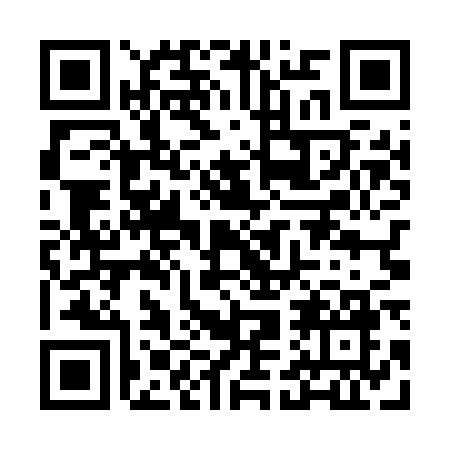 Prayer times for Mildred Crossing, Virginia, USAMon 1 Jul 2024 - Wed 31 Jul 2024High Latitude Method: Angle Based RulePrayer Calculation Method: Islamic Society of North AmericaAsar Calculation Method: ShafiPrayer times provided by https://www.salahtimes.comDateDayFajrSunriseDhuhrAsrMaghribIsha1Mon4:225:531:165:108:3910:112Tue4:225:541:165:118:3910:103Wed4:235:541:175:118:3910:104Thu4:245:551:175:118:3810:105Fri4:245:561:175:118:3810:096Sat4:255:561:175:118:3810:097Sun4:265:571:175:118:3810:088Mon4:275:571:175:118:3710:089Tue4:285:581:185:118:3710:0710Wed4:285:591:185:118:3710:0711Thu4:295:591:185:118:3610:0612Fri4:306:001:185:118:3610:0513Sat4:316:011:185:118:3510:0414Sun4:326:011:185:118:3510:0415Mon4:336:021:185:118:3410:0316Tue4:346:031:185:118:3410:0217Wed4:356:031:185:118:3310:0118Thu4:366:041:195:118:3210:0019Fri4:376:051:195:118:329:5920Sat4:386:061:195:118:319:5821Sun4:396:071:195:118:309:5722Mon4:406:071:195:118:309:5623Tue4:426:081:195:118:299:5524Wed4:436:091:195:118:289:5425Thu4:446:101:195:118:279:5326Fri4:456:111:195:108:269:5227Sat4:466:111:195:108:269:5128Sun4:476:121:195:108:259:4929Mon4:486:131:195:108:249:4830Tue4:506:141:195:098:239:4731Wed4:516:151:195:098:229:46